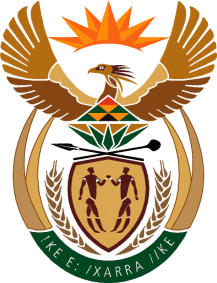 MINISTRY FOR HUMAN SETTLEMENTSREPUBLIC OF SOUTH AFRICANATIONAL ASSEMBLYQUESTION FOR WRITTEN REPLYQUESTION NO.: 675DATE OF PUBLICATION: 17 MARCH 2017Mr M S Malatsi (DA) to ask the Minister of Human Settlements:What is the total number of workshops, strategic planning sessions and break-away sessions that were held by the (a) Estate Agency Affairs Board, (b) Social Housing Regulatory Authority, (c) National Housing Builders Registration Council, (d) Housing Development Agency, (e) National Urban Reconstruction and Housing Agency, (f) Rural Housing Loan Fund, (g) Community Schemes Ombud Service and (h) her department, including the (i) dates and venues and (ii) total costs in each of the past three financial years?										         NW734EREPLY:The information requested by the Honourable member is provided below:Estate Agency Affairs BoardSocial Housing Regulatory Authority(c) National Home Builders Registration Council(d)	Housing Development Agency(e) 	National Urban Reconstruction and Housing Agency(f) 	Rural Housing Loan Fund(g)	Community Schemes Ombud Services(h)	National Department of Human SettlementsType of EventDate and VenueTotal Amount1. Corporate Governance Workshop – 3 Days24-26 November 2014, Protea Hotel – OR Tambo AirportR199 9882. Strategic Planning Session10 June 2016, Serengeti Golf Estate, EkurhuleniR39 3253. Strategic Planning Session05 May 2015,MuldesdriftR54 3874. Strategic Planning Session11 July 2014,Protea Hotel, MidrandR64 337Type of EventDate and VenueTotal Amount1.  Council Strategic Session 11-12 October 2015, Kievetskroon, TshwaneR51 981.312.  Council Strategic Session08-09 December 2015, Indaba Hotel, Johannesburg R46 888.303.  Staff Strategic Session13 July 2013,Thaba TshwaneR30 270.00EventDate and Venue Total Amount1. EXCO Strategic Planning Workshop7-9 2014, Bon Hotel Riviera on VaalR125 400,002. EXCO & Management Committee Strategic Planning Workshop Session23-27 May 2014, 15 On Orange Cape TownR438 905,963.  EXCO Strategic Planning Workshop14-15 May 2015, Mount Grace Hotel, MagaliesbergR82 110,004. Management Committee Strategic Planning workshop27-28 May 2015, Valley Lodge, MuldersdriftR180 208,775. Council Strategic Planning Workshop29 June 2015, Palazzo Hotel, SandtonR16 799,126. Council meeting29 July 2015, Palazzo Hotel, SandtonR28 200,007. Special EXCO meeting4 March 2016, Focus RoomsR10 155,038. EXCO Team building workshop17-18 March 2016, Mount Grace Hotel, MagaliesbergR121 610,609. EXCO Turnaround Strategy Workshop26 April 2016, Focus RoomsR19 105,60110. Management Committee Strategic Planning Workshop9-12 June 2016, Protea Hunters Rest Hotel, RustenburgR250 628,9511. Breakaway with the past  session29-10 June 2016, Velmore Hotel, TshwaneR37 190,0012. Council Strategic Planning Workshop20-21 July 2016, Glenburne Lodge, MuldersdriftR66 038,0013. EXCO Strategic Planning Workshop4-5 August 2016, Glenburne Lodge, MuldersdriftR55 755,7014. Management Committee meeting21 November 2016, Focus RoomsR21 366,45EventDate and VenueTotal Amount2015/161.Conference31-May 2015 , Usambara lodge, R61 6452014/152.- Strategic Session - Consultative meeting with Developers-  Strategic Session-  Exco Strategic Session- Conference01 October 2014,Glenburn Lodge,01 November 2014,Glenburn Lodge01 December 2014 ,Houghton Board room31 March 2015,Usambara LodgeR59 688R48 741R14 612R14 7802013/143.- Conference - Exco Strategic Planning01 June 2013, Glenburn,06 August 2014, Protea Hotel OR TamboR66 097R7 004EventDate and Venue Total Amount1.     Contractor and Developer Workshop29 April 2014, Cape TownR29 000,002. Contractor and Developer Workshop21 May 2014, DurbanR28 072,503.    Contractor and Developer Workshop3 June 2014, Port ElizabethR9 600,004.    Contractor and Developer Workshop4 June 2014, East LondonR24 135,005.    Contractor and Developer Workshop5 June 2014, MthataR18 921,256.    Contractor and Developer Workshop26 June 2014, JohannesburgR58 140,007.    Contractor and Developer Workshop27 November 2014, PolokwaneR7 150,008.    Contractor and Developer Workshop26 March 2015, BloemfonteinR18 468,009.    Contractor and Developer Workshop19 August 2015, PietermaritzburgR25 200,00 10.  Contractor and Developer Workshop20 August 2015, DurbanR24 200,0011.  Contractor and Developer Workshop1 September 2015, PolokwaneR7 150,0012.  Contractor and Developer Workshop10 March 2016, Port ElizabethR16 000,00EventDate and VenueTotal Amount1.Annual Client Workshop13-14 November 2014, Misty Hills, MuldersdriftR153 142.002.  Annual Client Workshop18-19 February 2016,Amazingwe, HaartebeespoortR139 497.503.  RHLF Session Strategic Session01-02 December 2016, Villa Paradiso, Haartebeespoort.R21 420.004.  Annual Client Workshop23-24 March 2017, The Lakes Hotel Conference Centre, EkurhuleniR106, 378.00EventDate and Venue Total Amount1. Value Program14-15 May 2015, Leriba Lodge, TshwaneR94 165.002.Board –Strategic Session04-05 July 2016, The Capital MolokoR35 600.00EventDate and VenueTotal AmountDepartmental Strategic Planning Session23-24 January 2014, CSIR, TshwaneR17 470.68Departmental Strategic Planning28-29 July 2014, Protea Hotel, OR Tambo AirportR 85 001Departmental Strategic Planning25-26 August 2014, Saint Georges Hotel, IreneR162 878Workshop of the Ministerial Commission on Lwandle Evictions10 September 2014, Cape Sun Hotel, Cape TownR 21 150.00Departmental Strategic Planning Session22 September 2014, Govan Mbeki House, 240 Justice Mahomed Street, Sunnyside, TshwaneR0Departmental Strategic Planning Session30 September 2014, Govan Mbeki House, 240 Justice Mahomed Street, Sunnyside, TshwaneR0Departmental Strategic Planning Session10 October 2014, Govan Mbeki House, 240 Justice Mahomed Street, Sunnyside, TshwaneR0Departmental Strategic Planning Session11 November 2014, Govan Mbeki House, 240 Justice Mahomed Street, Sunnyside, TshwaneR0Workshop of the Ministerial Panel of Advisors25 November 2014, Govan Mbeki House, 240 Justice Mahomed Street, Sunnyside, TshwaneR0Departmental Strategic Planning Session22 January 2015, Southern Sun Hotel, Arcadia, TshwaneR5 625Departmental Strategic Planning Session28 January 2015, Southern Sun Hotel, Arcadia, TshwaneR27 300Intergovernmental Strategic Planning Workshop 4-5 June 2015, eBandla Hotel, Durban North, EthekwiniR 71 592.00Human Settlements Developers & Contractors Consultative Workshop22-23 June 2015,Nelson Mandela Bay Stadium.R70 890Workshop with Provinces and Metropolitan Cities24 August 2015, Premier Hotel, OR Tambo Airport, Kempton Park, EkurhuleniR30 030Human Settlements Developers & Contractors Consultative Workshop – Nelson Mandela Bay3 September 2015, Nelson Mandela Bay StadiumR125 955National Human Settlements Developers & Contractors Consultative Workshop21 September 2015, Premier Hotel, OR Tambo Airport, Kempton Park, EkurhuleniR187 471Strategic Planning and Alignment Consultation with Provinces and Municipalities28-29 September 2015, Protea Hotel, OR Tambo International AirportR95 967Workshop of Human Settlements MINMEC06 October 2015, Birchwood Hotel, Kempton ParkR140 880Departmental Strategic Planning Session12 October 2015, Diep in die Berg, Pretoria East, TshwaneR97 224Departmental Strategic Planning Session28 October 2015 and 12 November 2015, Diep in Die Berg, TshwaneR149 838Departmental and Entities Budget Planning Workshop3 February 2016, Protea Hotel 390 Lilian Ngoyi Street, TshwaneR20 475Special Advisory Budget Speech Planning And White Paper Workshop29 March 2016, HDA Offices, Killarney, City of JoburgNoneRectification/Remedial Workshop11 May 2016, Premier Hotel, OR Tambo International AirportR22 479Workshop of Senior Management of the Department, Advisors and CEOs of Entities27 June 2016, Saint Georges Hotel, Irene, TshwaneR28 354 Workshop of Senior Management of the Department, Advisors and CEOs of Entities28 June 2016 Govan Mbeki House, 240 Justice Mahomed, Street, Sunnyside, Tshwane R0Departmental Strategic Planning Session13 July 2016, CSIR, TshwaneR43 795Sector Stakeholder Planning Workshop20-21 July 2016, Southern Sun OR TamboR131 138Departmental Emerging Risk Workshop19 August 2016, Govan Mbeki House, 240 Justice Mahomed Street,  Sunnyside, TshwaneR0National Upgrading of Informal Settlements Workshop19-20 September 2016, George, Western CapeR85 100Departmental Strategic Planning Session25 and 26 January 2017, Lombardy Boutique Hotel, TshwaneR149 970Departmental Strategic Planning Session20 February 2017, Protea Hotel OR TamboR55 280